Prot. n.  2829/01   							             Napoli, 27/08/2018		All’ USP Napoli      All’ Albo       Agli Atti       Al sito webOGGETTO: APERTURA UFFICI DI SEGRETERIA in data 1 settembre 2018.                                               IL DIRIGENTE SCOLASTICOConsiderato che l’Istituto osserva l’orario di funzionamento su 5 giorni settimanali e che il 1° settembre 2018 coincide con la giornata di sabato                                                                   DISPONEL’apertura straordinaria degli uffici di segreteria nella giornata di sabato, 1 settembre 2018, dalle ore 8.00 alle ore 12.00.L’accesso è riservato esclusivamente al personale che dovrà assumere servizio, atteso per le ore 8.00.		F.to IL DIRIGENTE SCOLASTICO Prof.ssa Giuseppina Marzocchella  Firma autografa sostituita a mezzo stampa ai sensi dell’art.3 comma 9 del D.Lgs.n.39/93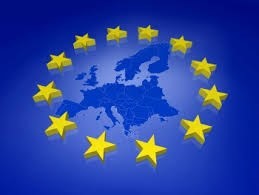 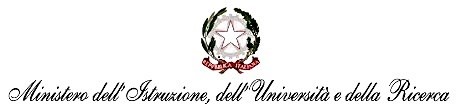 ISTITUTO SCOLASTICO COMPRENSIVO STATALE“64° Rodari-Moscati”Sc. Infanzia, Primaria e Secondaria di I g. Miano – NapoliAmbito Scolastico 13 – Via Lombardia, 28 – 80145 Napoli081/ 7544639 - NAIC8DG006 –CF 95170100630naic8dg006@istruzione.it - naic8dg006@pec.istruzione.itwww.ic64rodarimoscati.gov.it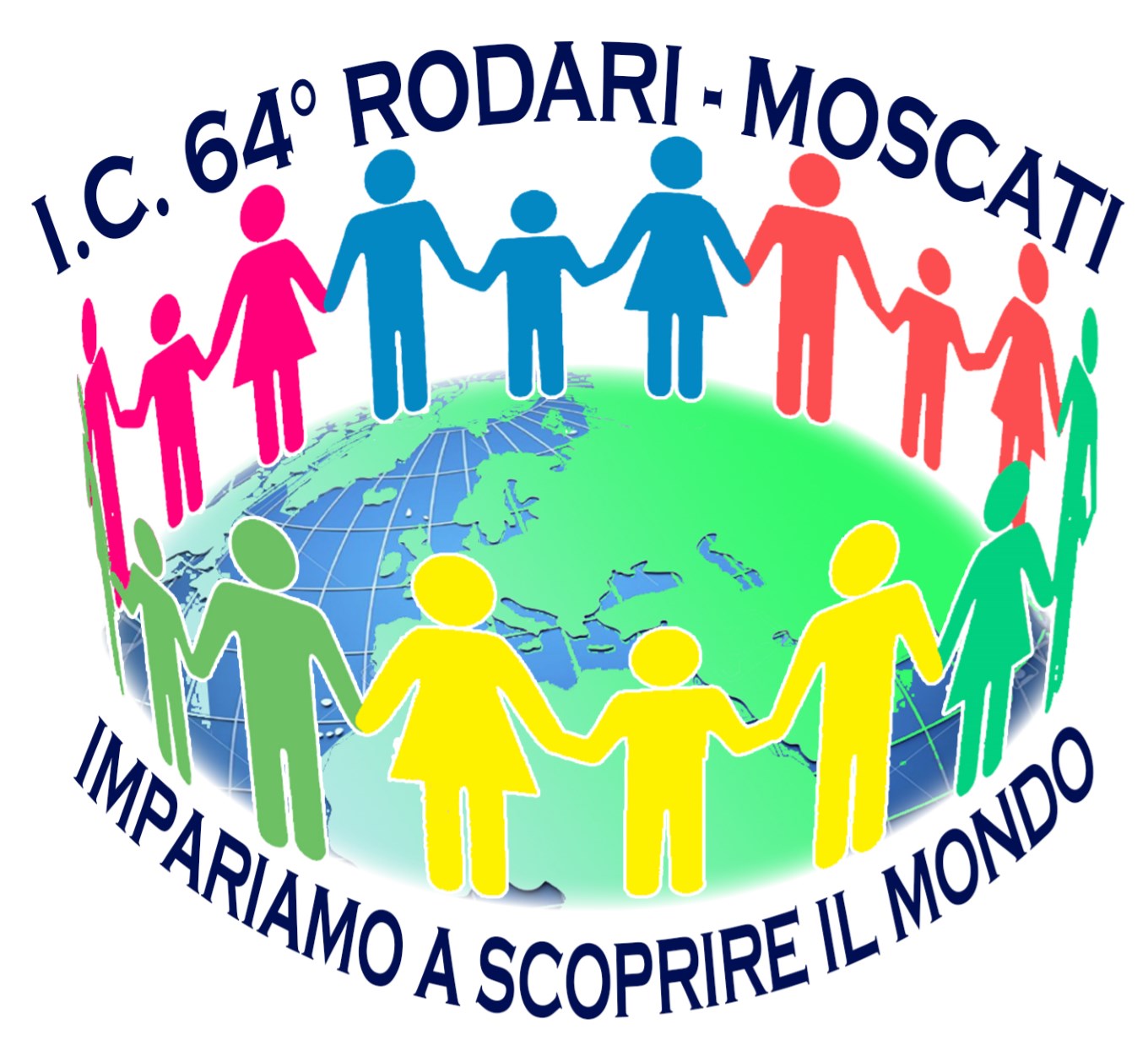 